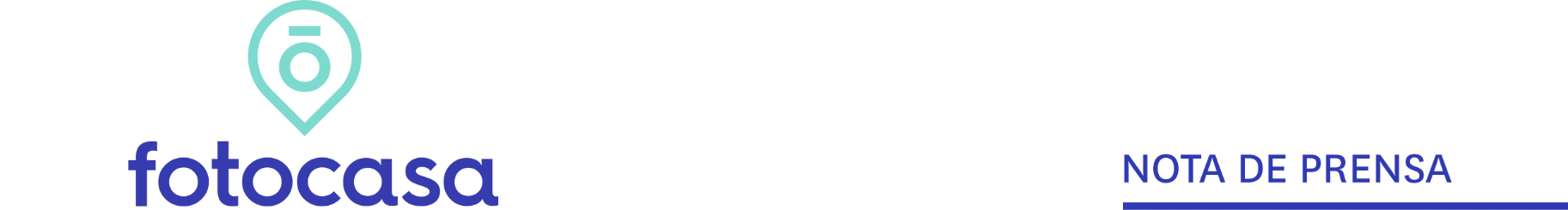 AGOSTO: PRECIO VIVIENDA EN VENTAEl precio de la vivienda sube un 0,7% interanual en agosto en EspañaEl precio medio de la vivienda de segunda mano se sitúa en 1.890 euros/m2 La vivienda en venta sube de precio en 11 comunidades, en 31 provincias y en cinco de cada diez ciudades españolas analizadasMadrid, 31 de agosto de 2021En España baja un -0,2% la variación mensual del precio de la vivienda de segunda mano y sube un 0,7% en su variación interanual, situando su precio en 1.890 euros/m2 en agosto, según los datos del Índice Inmobiliario Fotocasa. Este último valor es la décima (0,7%) subida interanual del precio de la vivienda después de 11 meses de caídas interanuales en cadena (de diciembre de 2019 a octubre de 2020). Variación mensual e interanual de España“Estos datos son señal de que el precio de la vivienda está a las puertas de iniciar un ciclo de moderación producido por un sosiego de la actividad en la demanda de compra. Detectamos un leve repunte en la subida del precio de este mes, que puede explicarse por la finalización del periodo estival en agosto. Se trata de un crecimiento moderado que probablemente continuará con tendencia a la baja y formalizará la estabilización en los próximos meses. Hay que recordar que es un cambio de rumbo que nuestro Índice Inmobiliario Fotocasa ya detectó a cierre de 2019 después de tres años de subidas ininterrumpidas del precio de la vivienda”, comenta María Matos, directora de Estudios y Portavoz de Fotocasa. En España 11 comunidades autónomas presentan datos mensuales positivos en agosto de 2021. Los incrementos corresponden a: La Rioja (2,0%), Aragón (1,0%), Baleares (0,9%), Cantabria (0,5%), Madrid (0,3%), Navarra (0,3%), Castilla y León (0,3%), Andalucía (0,2%), Extremadura (0,2%), Asturias (0,1%) y Comunitat Valenciana y (0,1%). Por otro lado, las comunidades con descensos son: Región de Murcia (-0,7%), País Vasco (-0,4%), Castilla-La Mancha (-0,4%), Canarias (-0,3%),  Cataluña (-0,2%) y Galicia (-0,1%).En cuanto al ranking de Comunidades Autónomas (CC.AA.) con el precio de la vivienda de segunda mano más caras en España, se encuentran Madrid y País Vasco, con los precios de 3.128 euros/m2 y los 2.872 euros/m2, respectivamente. Le siguen, Baleares con 2.870 euros/m2, Cataluña con 2.538 euros/m2, Canarias con 1.776 euros/m2, Cantabria con 1.752 euros/m2, Andalucía con 1.687 euros/m2, Navarra con 1.624 euros/m2, Galicia con 1.611 euros/m2, Aragón con 1.606 euros/m2, Asturias con 1.586 euros/m2, La Rioja con 1.469 euros/m2, Castilla y León con 1.444 euros/m2, Comunitat Valenciana con 1.426 euros/m2, Extremadura con 1.150 euros/m2, Castilla- La Mancha con 1.120 euros/m2 y Región de Murcia con 1.117 euros/m2.   CCAA de mayor a menor incremento mensualProvincias En el 62% de las 50 provincias analizadas sube el precio en el mes de agosto. Las provincias con los diez primeros incrementos mensuales del ranking son: Huesca (3,0%), Soria (2,1%), La Rioja (2,0%), Ávila (1,6%), Cuenca (1,5%), Guadalajara (1,0%), Tarragona (1,0%), Zaragoza (1,0%), Huelva (0,9%) y Illes Balears (0,9%). Por otro lado, los diez primeros descensos mensuales son: Sevilla (-1,6%), Gipuzkoa (-1,2%), Teruel (-1,1%), Zamora (-1,0%), Las Palmas (-0,8%), Murcia (-0,7%), Albacete (-0,6%), Cádiz (-0,6%), Castellón (-0,6%) y Granada (-0,4%).En cuanto a los precios, Gipuzkoa es la provincia más cara con 3.157 euros/m2, seguida de Madrid (3.128 euros/m2) y Barcelona (2.972 euros/m2), entre otras. Por otro lado, la provincia con el precio por metro cuadrado por debajo de los 1.000 euros es Ciudad Real con 980 euros/m2.Capitales de provinciasEn 25 de las 50 capitales de provincia (en el 50%) con variación mensual sube el precio en agosto respecto al mes anterior. Los diez mayores incrementos mensuales corresponden a las siguientes ciudades: Cuenca capital (6,0%), Huesca capital (1,7%), Soria capital (1,7%), Pamplona / Iruña (1,6%), Málaga capital (1,4%), Guadalajara capital (1,0%), Valencia capital (1,0%), Santander (0,9%), Donostia - San Sebastián (0,9%) y Ciudad Real capital (0,8%).Por otro lado, las diez capitales con mayores descensos son: Teruel capital (-2,1%), Lugo capital (-1,7%), Sevilla capital (-1,6%), Toledo capital (-1,3%), Granada capital (-1,3%), Zamora capital (-0,8%), Castellón de la Plana / Castelló de la Plana (-0,7%), Almería capital (-0,7%), Segovia capital (-0,6%) y Huelva capital (-0,5%).Respecto a los precios, la capital de provincia más cara es Donostia - San Sebastián con 5.585 euros/m2, seguida de Barcelona capital (4.372 euros/m2), Madrid capital (3.899 euros/m2), Bilbao (3.353 euros/m2), Palma de Mallorca (3.119 euros/m2), Vitoria - Gasteiz (2.645 euros/m2), Cádiz capital (2.528 euros/m2) y Pamplona / Iruña (2.518 euros/m2). Por otro lado, la capital de provincia más económica es Ávila capital con 1.156 euros el metro cuadrado.MunicipiosEl precio medio de la vivienda de segunda mano sube en el 50% de los 711 municipios con variación mensual analizados por Fotocasa. Dos de los municipios suben el valor mensual de la vivienda por encima del 10% y son: Fuente Álamo de Murcia (Murcia) con 14,6%, L'Alcúdia de Crespins (Valencia) con 12,6%, Chilches / Xilxes (Castellón) con 12,4% y Albelda de Iregua (La Rioja) con 10,2%. Por otro lado, el municipio con el mayor descenso se localiza en Illes Balears, en concreto en Es Mercadal con un -9,4%.En cuanto al precio por metro cuadrado en agosto, vemos que el orden de las ciudades más caras es: Donostia - San Sebastián con 5.585 euros/m2 e Eivissa con 5.062 euros/m2. Por otro lado, el municipio más económico es Manuel en Valencia, con un precio de 583 euros el metro cuadrado.Municipios con mayor incremento mensualMunicipios con mayor descenso mensualMunicipios con mayor precio en agosto de 2021Sobre FotocasaPortal inmobiliario que cuenta con inmuebles de segunda mano, promociones de obra nueva y viviendas de alquiler. Cada mes genera un tráfico de 34 millones de visitas (75% a través de dispositivos móviles). Mensualmente elabora el índice inmobiliario Fotocasa, un informe de referencia sobre la evolución del precio medio de la vivienda en España, tanto en venta como en alquiler.Toda nuestra información la puedes encontrar en nuestra Sala de Prensa. Fotocasa pertenece a Adevinta, una empresa 100% especializada en Marketplaces digitales y el único “pure player” del sector a nivel mundial. Más información sobre Fotocasa. Sobre Adevinta SpainAdevinta Spain es una compañía líder en marketplaces digitales y una de las principales empresas del sector tecnológico del país, con más de 18 millones de usuarios al mes en sus plataformas de los sectores inmobiliario (Fotocasa y habitaclia), empleo (InfoJobs), motor (coches.net y motos.net) y compraventa de artículos de segunda mano (Milanuncios).Los negocios de Adevinta han evolucionado del papel al online a lo largo de más de 40 años de trayectoria en España, convirtiéndose en referentes de Internet. La sede de la compañía está en Barcelona y cuenta con una plantilla de más de 1.100 empleados comprometidos con fomentar un cambio positivo en el mundo a través de tecnología innovadora, otorgando una nueva oportunidad a quienes la están buscando y dando a las cosas una segunda vida.Adevinta tiene presencia mundial en 16 países. El conjunto de sus plataformas locales recibe un promedio de 3.000 millones de visitas cada mes. Más información en adevinta.esLlorente y Cuenca    			      Departamento Comunicación FotocasaRamon Torné								                             Anaïs López rtorne@llorenteycuenca.com			                                                 comunicacion@fotocasa.es638 68 19 85      								                              620 66 29 26Fanny Merinoemerino@llorenteycuenca.com663 35 69 75 Laura Lázarollazaro@llorenteycuenca.com685 839 655Comunidad AutónomaVariaciónmensual (%)Variación interanual (%)Agosto 2021(euros/m²) La Rioja 2,0%3,4%1.469 € Aragón 1,0%3,2%1.606 € Baleares 0,9%2,8%2.870 € Cantabria 0,5%2,1%1.752 € Madrid 0,3%2,2%3.128 € Navarra 0,3%-7,4%1.624 € Castilla y León 0,3%0,9%1.444 € Andalucía 0,2%1,7%1.687 € Extremadura 0,2%2,8%1.150 € Asturias 0,1%0,4%1.586 € Comunitat Valenciana 0,1%-1,1%1.426 € Galicia -0,1%2,7%1.611 € Cataluña -0,2%2,3%2.538 € Canarias -0,3%-0,9%1.776 € Castilla-La Mancha -0,4%-1,3%1.120 € País Vasco -0,4%0,1%2.872 € Región de Murcia -0,7%-4,1%1.117 € España -0,2%0,7%1.890 €ProvinciaVariaciónmensual (%)Variación interanual (%)Agosto 2021(euros/m²)Huesca3,0%-1,9%1.445 €Soria2,1%2,7%1.301 €La Rioja2,0%3,4%1.469 €Ávila1,6%-0,2%1.009 €Cuenca1,5%-1,3%1.121 €Guadalajara1,0%0,8%1.262 €Tarragona1,0%3,0%1.528 €Zaragoza1,0%4,0%1.678 €Huelva0,9%-0,4%1.290 €Illes Balears0,9%2,8%2.870 €Segovia0,8%2,3%1.359 €Toledo0,8%4,0%1.022 €Lleida0,7%-1,1%1.156 €Málaga0,6%6,5%2.405 €Salamanca0,5%0,9%1.702 €Córdoba0,5%-0,1%1.381 €Cantabria0,5%2,1%1.752 €Valencia0,5%-1,3%1.439 €Pontevedra0,4%5,4%1.836 €León0,4%0,3%1.255 €Madrid0,3%2,2%3.128 €Navarra0,3%-7,4%1.624 €Araba - Álava0,2%3,3%2.475 €Cáceres0,1%2,0%1.159 €Badajoz0,1%3,1%1.144 €Asturias0,1%0,4%1.586 €Santa Cruz de Tenerife0,1%0,0%1.814 €Jaén0,1%-6,1%1.034 €Valladolid0,03%1,0%1.575 €Bizkaia0,02%0,0%2.847 €Ourense0,002%2,3%1.456 €Ciudad Real-0,02%-0,7%980 €Almería-0,04%-2,4%1.188 €Alicante-0,1%-1,3%1.527 €Girona-0,2%4,2%2.092 €Barcelona-0,2%-0,7%2.972 €Lugo-0,3%7,8%1.158 €Burgos-0,3%-0,7%1.431 €Palencia-0,3%-1,5%1.438 €A Coruña-0,4%1,0%1.599 €Granada-0,4%0,2%1.549 €Castellón-0,6%-0,5%1.099 €Cádiz-0,6%-0,6%1.533 €Albacete-0,6%-2,2%1.305 €Murcia-0,7%-4,1%1.117 €Las Palmas-0,8%-2,1%1.729 €Zamora-1,0%-2,7%1.214 €Teruel-1,1%-3,1%1.097 €Gipuzkoa-1,2%0,8%3.157 €Sevilla-1,6%-1,6%1.555 €ProvinciaMunicipioVariaciónmensual (%)Variacióninteranual (%)Agosto 2021(euros/m²)CuencaCuenca capital6,0%8,1%1.402 €HuescaHuesca capital1,7%0,2%1.537 €SoriaSoria capital1,7%2,3%1.412 €NavarraPamplona / Iruña1,6%4,8%2.518 €MálagaMálaga capital1,4%5,2%2.431 €GuadalajaraGuadalajara capital1,0%4,3%1.450 €ValenciaValencia capital1,0%2,9%2.107 €CantabriaSantander0,9%4,0%2.224 €GipuzkoaDonostia - San Sebastián0,9%2,3%5.585 €Ciudad RealCiudad Real capital0,8%-0,8%1.240 €BadajozBadajoz capital0,8%5,7%1.371 €PontevedraPontevedra capital0,7%-0,7%1.799 €Illes BalearsPalma de Mallorca0,7%5,3%3.119 €ÁvilaÁvila capital0,6%-2,8%1.156 €Santa Cruz de TenerifeSanta Cruz de Tenerife capital0,5%-4,7%1.598 €AlicanteAlicante / Alacant0,5%-3,4%1.627 €JaénJaén capital0,5%-5,8%1.278 €Las PalmasLas Palmas de Gran Canaria0,4%1,5%2.153 €SalamancaSalamanca capital0,4%1,1%1.935 €GironaGirona capital0,4%5,3%2.386 €ZaragozaZaragoza capital0,4%2,6%1.867 €CórdobaCórdoba capital0,4%0,4%1.485 €ValladolidValladolid capital0,3%-0,3%1.739 €AsturiasOviedo0,1%2,7%1.716 €CáceresCáceres capital0,1%1,0%1.299 €LleidaLleida capital-0,003%-5,2%1.172 €BarcelonaBarcelona capital-0,01%-2,5%4.372 €MadridMadrid capital-0,02%1,1%3.899 €Araba - ÁlavaVitoria - Gasteiz-0,05%4,1%2.645 €TarragonaTarragona capital-0,1%-1,4%1.653 €MurciaMurcia capital-0,1%-2,5%1.340 €A CoruñaA Coruña capital-0,1%0,1%2.322 €LeónLeón capital-0,2%-2,8%1.493 €BizkaiaBilbao-0,2%-1,0%3.353 €CádizCádiz capital-0,2%1,5%2.528 €AlbaceteAlbacete capital-0,2%-2,1%1.445 €BurgosBurgos capital-0,2%-1,7%1.687 €La RiojaLogroño-0,3%1,7%1.728 €OurenseOurense capital-0,3%2,7%1.559 €PalenciaPalencia capital-0,3%-3,6%1.517 €HuelvaHuelva capital-0,5%-4,4%1.243 €SegoviaSegovia capital-0,6%3,9%1.714 €AlmeríaAlmería capital-0,7%-3,5%1.310 €CastellónCastellón de la Plana / Castelló de la Plana-0,7%3,3%1.274 €ZamoraZamora capital-0,8%-1,8%1.308 €GranadaGranada capital-1,3%-1,8%1.888 €ToledoToledo capital-1,3%6,4%1.536 €SevillaSevilla capital-1,6%-1,4%2.102 €LugoLugo capital-1,7%8,6%1.440 €TeruelTeruel capital-2,1%-1,3%1.315 €ProvinciaMunicipioVariaciónmensual (%)Variacióninteranual (%)Agosto 2021 (euros/m²)MurciaFuente Álamo de Murcia14,6%-4,9%886 €ValenciaL'Alcúdia de Crespins12,6%-692 €CastellónChilches / Xilxes12,4%16,7%1.170 €La RiojaAlbelda de Iregua10,2%-739 €ToledoFuensalida9,2%-773 €BarcelonaSallent8,1%12,9%1.280 €ValenciaLa Pobla de Vallbona6,8%16,0%1.157 €AlicanteL'Alfàs del Pi6,4%20,8%2.510 €ValenciaNáquera6,1%28,3%1.086 €CuencaCuenca capital6,0%8,1%1.402 €ProvinciaMunicipioVariaciónmensual (%)Variacióninteranual (%)Agosto 2021 (euros/m²)Illes BalearsEs Mercadal-9,4%-2.137 €TarragonaConstantí-6,8%-13,3%928 €AlicanteBigastro-6,6%-4,5%800 €AlicanteLa Nucia-6,4%-7,3%1.203 €SevillaMarchena-5,3%0,3%874 €MurciaBeniel-5,2%-6,8%747 €Illes BalearsEs Castell-4,7%-1.994 €Santa Cruz de TenerifeLos Realejos-4,7%-0,9%1.190 €PontevedraNigrán-4,7%9,4%2.711 €SevillaSan Juan de Aznalfarache-4,6%-4,8%1.086 €Illes BalearsEs Mercadal-9,4%-2.137 €ProvinciaMunicipioAgosto 2021(euros/m²)Variaciónmensual (%)Variacióninteranual (%)GipuzkoaDonostia - San Sebastián5.585 €0,9%2,3%Illes BalearsEivissa5.062 €1,7%-0,5%BarcelonaEsplugues de Llobregat4.814 €1,6%42,7%MálagaOjén4.791 €0,8%173,5%Illes BalearsAndratx4.558 €2,9%38,9%Illes BalearsSanta Eulària des Riu4.457 €1,1%0,0%BarcelonaSant Cugat del Vallès4.433 €0,6%4,4%Illes BalearsSant Josep de sa Talaia4.429 €4,5%10,0%BarcelonaBarcelona capital4.372 €-0,01%-2,5%BarcelonaSitges4.340 €1,9%2,4%